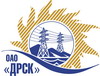 Открытое акционерное общество«Дальневосточная распределительная сетевая  компания»Протокол заседания Закупочной комиссии по вскрытию поступивших на открытый электронный запрос предложений конвертовг. БлаговещенскПРЕДМЕТ ЗАКУПКИ:Способ и предмет закупки: Открытый электронный запрос предложений: «Опоры деревянные пропитанные» для нужд филиалов ОАО «ДРСК» «Приморские электрические сети», «Хабаровские электрические сети».Основание для проведения закупки: ГКПЗ 2014 г. закупка № 13.1 раздел 1.2.Планируемая стоимость закупки в соответствии с ГКПЗ или решением ЦЗК: 3 089 661,00  руб. без учета НДC. ПРИСУТСТВОВАЛИ:Два члена постоянно действующей Закупочной комиссии ОАО «ДРСК» 2 уровняВОПРОСЫ ЗАСЕДАНИЯ ЗАКУПОЧНОЙ КОМИССИИ:В адрес Организатора закупки поступило 4 (четыре) заявки, конверты с которыми были размещены в электронном виде на Торговой площадке Системы www.b2b-energo.ru.Вскрытие конвертов было осуществлено в электронном сейфе организатора запроса предложений на Торговой площадке Системы www.b2b-energo.ru автоматически.Дата и время начала процедуры вскрытия конвертов с заявками на участие в закупке: 10:38 25.11.2013 (было продлено на 38 мин., 32 cек.)Место проведения процедуры вскрытия конвертов с предложениями участников: Торговая площадка Системы www.b2b-energo.ru.В конвертах обнаружены заявки следующих Участников закупки:РЕШИЛИ:Утвердить заседания Закупочной комиссии по вскрытию поступивших на открытый запрос предложений конвертов.Ответственный секретарь Закупочной комиссии 2 уровня ОАО «ДРСК»	О.А. МоторинаТехнический секретарь Закупочной комиссии 2 уровня ОАО «ДРСК»	Т.А. Игнатова№  51/МР-В26.11.2013№Наименование претендента на участие в конкурсе и его адресПредмет и общая цена заявки на участие в конкурсе1ОАО "БМПЗ" (658091, Алтайский край, г. Новоалтайск, ул. Тимирязева, 150)Предложение: подано 25.11.2013 в 10:08
Цена: 1 867 846,62 руб. (цена без НДС)2ЗАО ПГ "Проминдустрия" (Россия, 196084, г. Санкт - Петербург, Московский проспект 107 корпус 3, лит.О )Предложение: подано 25.11.2013 в 09:14
Цена: 2 247 350,00 руб. (цена без НДС)3ООО "Русдревпром" (620050, г. Екатеринбург, ул. Билимбаевская, 30-70)Предложение: подано 25.11.2013 в 07:18
Цена: 2 419 200,00 руб. (цена без НДС)4ООО "ПЭК" (199226, г. Санкт-Петербург, Морская наб., 9, пом. 18 Н)Предложение: подано 25.11.2013 в 09:32
Цена: 3 064 438,98 руб. (цена без НДС)